Senior Business Intelligence▪ Developer (10.7 years) ▪ Analyst (10.7 years) ▪ Team leader (8.4 years) ▪ Trainer (5.1 years) ▪ Project Manager (3.8 years) ▪A versatile, analytical and hard-working IT consultant, with a practical “get the things done” approach, who always perseveres to achieve the best results. Passionate about the automation of IT processes.Technical Skill SetPL/SQL (11.8 years)Qlikview (5.6 years)Oracle (11.8 years)Oracle 11g (7.3 years)Oracle Data Integrator (5.1 years)RUP (10.0 years)Business Objects XI 3.1 (5.6 years)Scrum (4.4 years)Shell Script (8.1 years)Business Objects Universe Builder (3.8 years)Toad (8.1 years)XML (8.1 years)MS Office (0.8 years)Unix (8.1 years)SFTP (8.1 years)FTP (8.1 years)Solaris (5.4 years)Desktop Intelligence (5.6 years)SQL Navigator (5.1 years)SSH (5.1 years)Apache Tomcat (5.1 years)Oracle 10g (3.4 years)Web Intelligence (3.0 years)Oracle 9i (2.7 years)Business Objects Data Services (3.0 years)Microsoft Project (0.8 years)Java (3.8 years)Business Objects Data Integrator (3.0 years)Eclipse (2.7 years)XSLT (2.7 years)HTML (2.7 years)JIRA (1.9 years)Confluence (1.9 years)Qlik GeoAnalytics (1.9 years)Business Objects (0.8 years)Awk (5.1 years)Professional ExperienceSprint CV	05-2017 - PresentDemo AccountProject name: Advanced Data Visualization unitClient: European CommissionTeam size: 8Roles: Project Manager; Team leader; Analyst; Developer; Achievements:Delivery of Budget Monitoring, dashboard used by 52 agencies, 150 users to monitor the live cycle of budget workflow.Implementation of cross-department project to build the EC Budget Interactive map, collaborating with DG COMM, DIGIT and DG BUDG.Project description:DG BUDG recently created dashboarding team, has the mission to study, build and maintain dashboard tools to support the budget, planning and supervision of European Commission.The dashboard created aim global public, from desk officers and other DGs.Project activities and responsibilities:Developer and analyst on Qlikview projects like Budget monitoring, Budget and money flows;Analyse, design, improve and maintain Qlikview dashboards;Improve communication between IT and Business for a better alignment;Improve automation of existent process to support business report's needs;Present technical solutions;Build of the approved solution;Quality control and evaluation of the deliverables;Project documentation using Confluence and JIRA.Technologies used: RUP; Qlikview; Desktop Intelligence; Business Objects XI 3.1; Oracle 11g; PL/SQL; Oracle; Confluence; JIRA; Qlik GeoAnalytics; Cevad Consulting	09-2016 - 04-2017Senior BI/Qlikview developerProject name: Central Data ManagementClient: National BankTeam size: 10Roles: Analyst; Developer; Achievements:Implementation of Credit automation process, using Qlik we improved a process that every month was taking 5 FTE to 20 minutes.Implementation of Claims Monitor dashboard.Project description:CDM (Central Data Management) is the team to produce E2E reports and dashboard for the Senior Management at NPB Bank. CDM has the function to combine multiple data sources and provide accurate reports that cover all end to end operations of the bank. CDM being a business team has a very dynamic and agile approach regarding the challenges.Project activities and responsibilities:Analyse, design, improve and maintain Qlikview dashboards;Gather business requirements for new ETL processes, business reports and/or Qlikview dashboards;Responsible for all reports connected with Cash, Credit, Fatca and Cards sub-domains;Improve automation of existent processes with Qlikview;Present technical solutions;Build of the approved solution;Quality control and evaluation of the deliverables;Project documentation;Technologies used: Qlikview; Desktop Intelligence; Business Objects XI 3.1; Oracle 11g; Scrum; PL/SQL; Oracle; Mtech Solutions	09-2013 - 08-2016BI/Qlikview developerProject name: Fish Single Market ObservatoryClient: European ComissionTeam size: 4Roles: Team leader; Tester; Analyst; Developer; Achievements:Implementation of first Qlikview dashboards in the unit.Represented EC at Fish Single Market user group for data sharing.Invited speaker at Qlik at EC to show the world fish imports dashboard.Project description:FSMO (Fish Single Market Observatory) constitute a powerful reporting and analysis tool gathering relevant data for the monitoring of the Fish market.It is built as a "data warehouse" system collecting information from different external data providers.FSMO supports the European Commission to monitor and develop new policies and market analysis.Project activities and responsibilities:Team leader for all Qlikview projects;Analyse, design, improve and maintain ETL processes, business reports and/or Qlikview dashboards;Improve communication between IT and Business for a better alignment;Improve automatization of an existent process to support business report's needs;Present technical solutions;Build of the approved solution;Project documentation.Technologies used: Qlikview; Web Intelligence; Business Objects Universe Builder; Business Objects Data Services; Business Objects Data Integrator; Desktop Intelligence; Business Objects XI 3.1; Oracle 11g; Solaris; Unix; Shell Script; SFTP; FTP; Toad; RUP; XML; PL/SQL; Oracle; Mtech Solutions	11-2012 - 08-2013Project Manager / Revenue Assurance SpecialistProject name: Usage Control for Afghan TelecomClient: Afghan TelecomTeam size: 8Roles: Project Manager; Trainer; Analyst; Developer; Achievements:Responsible for a successful Revenue Assurance project delivery within the deadline and budget, it was the first time in the history of the client that a project was delivered within the deadline and contracted budget.Project description:Implementation of a real time data analysis project covering all the network (20 systems) to detect revenue leakage for Afghan Telecom, using Oracle Data Integrator ETL to reconcile all the systems.Project activities and responsibilities:Project management tasks;Gather business requirements;Present technical solutions;Build of the approved solution;Design, implement, integrate, deploy, maintain and tuning of a delivered system (application and Oracle database)Quality control and evaluation of the deliverables;Project documentation;Training the local team.Technologies used: Microsoft Project; Solaris; MS Office; Oracle 11g; Unix; Oracle Data Integrator; Awk; SQL Navigator; Apache Tomcat; Shell Script; SSH; SFTP; FTP; Toad; RUP; XML; PL/SQL; Oracle; Mtech Solutions	01-2012 - 10-2012Team Leader / Revenue Assurance SpecialistProject name: Usage Control and Platform IntegrityClient: Australia TelecomTeam size: 10Roles: Team leader; Trainer; Analyst; Developer; Achievements:Leading and delivering with success two projects phases in Australia Telecom, the project was a great collaborative work between us and the client, resulting in a lot of revenue leakege detection and prevention.Project description:Coaching and leading a team to implement a reimplementation of a complete system of revenue assurance leakage, the project included two modules, "usage control" - monitorization of the network and "platform integrity" - making sure that all clients of Australia Telecom were using the right services.Project activities and responsibilities:Assist in the project management tasks;Gather business requirements;Present technical solutions;Build of the approved solution;Design, implement, integrate, deploy, maintain and tuning of the delivered system (application and Oracle database)Quality control and evaluation of the deliverables;Project documentation;Training the local team.Technologies used: Solaris; Business Objects Universe Builder; Business Objects; Oracle 11g; Unix; Oracle Data Integrator; Awk; SQL Navigator; Apache Tomcat; Shell Script; SSH; SFTP; FTP; Toad; RUP; XML; PL/SQL; Oracle; Mtech Solutions	04-2011 - 12-2011IT Developer / Revenue Assurance SpecialistProject name: Usage Control and Platform IntegrityClient: Indonesia TelecomTeam size: 3Roles: Trainer; Analyst; Developer; Achievements:Part of the team that delivered the biggest project ever of Mtech Solutions, 1 billion CDR per day. The project became a case study of usage of Oracle Data Integrator for a so big volume of data.Project description:Analyst and Integrator roles for the implementation of the Oracle Data Integrator ETL for detection of revenue leakage in the usage of the network and platform integrity for Indonesia Telecom.Project activities and responsibilities:Assist in the project management tasks;Gather business requirements;Build of the approved solution;Design, implement, integrate, deploy, maintain and tuning of the delivered system (application and Oracle database)Quality control and evaluation of the deliverables;Project documentation;Training the local team.Technologies used: Solaris; Unix; Oracle Data Integrator; Awk; SQL Navigator; Apache Tomcat; Shell Script; SSH; SFTP; FTP; Toad; RUP; Oracle 10g; XML; PL/SQL; Oracle; Colibri IT	03-2010 - 03-2011Business Manager - IT RecruiterProject name: IT Business ManagerClient: Colibri ITTeam size: 4Roles: Project Manager; Manager; IT Recruiter; Achievements:Recruitment and selection of numerous new consultants and acquisition of two new accounts.Project description:Acquiring new clients in IT business, managing existing clients accounts, recruitment, and selection of new consultants. The major accounts were MTech Solutions and As Seguros.Project activities and responsibilities:Headhunting;Validation of the technical skills;New clients acquisition;Manage existent clients.Technologies used: Scrum; Java; PL/SQL; Oracle; Colibri Lda	07-2007 - 02-2010IT Developer / Revenue Assurance SpecialistProject name: Revenue Assurance for many telecom operatorsClient: Mtech SolutionsTeam size: 6Roles: Team leader; Trainer; Analyst; Developer; Achievements:Delivery of multiple successful projects across eastern Europe in the revenue assurance.Project description:IT Consultant for many Telecom operators in Europe.Large-scale data integration projects in order to get metrics/statistics of network usage, detect revenue leakages, fraud situations and provide business support, using Oracle Data Integrator ETL software.Project activities and responsibilities:Gather systems and business requirements with customer teams.Provide technical expertise in the telecom domain and high volume data integration and analysis.Elaborate solution design documentation (functional and technical).Deployment and configuration of IT solutions. (Java-based running over Unix, Shell scripting, XML, Awk).Database modeling and data transformation (Oracle 9i - 10g, SQL, PL/SQL, SQL Navigator, TOAD);Reporting tool deployment and configuration (Proprietary: JSP, Apache, HTML, Javascript and/or Business Objects);Team leading and project follow-up;Unit and system testing.End-user support;Technologies used: SQL Navigator; Toad; Eclipse; Unix; Apache Tomcat; Oracle 10g; Oracle 9i; Scrum; RUP; SSH; SFTP; FTP; XSLT; HTML; Shell Script; Awk; XML; Java; PL/SQL; Oracle; Oracle Data Integrator; Education, Training and LanguageEducation: 09-2003 - 06-2007 	University of Coimbra: Bachelor degree in Computer Science EngeneeringTechnical Courses Completed:03-2018 	IBITGQ, GDPR Foundation01-2018  - 06-2018 	IT Business School, Executive IT Management01-2016 	IT School, ITIL v3 Foundations01-2016 	IT School, Prince2 Foundations07-2014 	IT School, Cobit 5 FoundationsLanguage:Portuguese	Native or bilingualEnglish	Full professionalFrench	Professional workingArabic	Limited workingOtherBTT, sailing, learn new topics, travel.References are available upon request.Afonso HenriquesCity – Lisbon, PortugalEmail - hello@sprintcv.comMobile - +351 910000000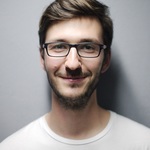 